                 	Annexure “A”MPOFANA LOCAL MUNICIPALITY WATER CHALLENGESJoint Program between UMgungundlovu DM, Mpofana LM and Umgeni Water to overcome Water Challenges at Mpofana whilst waiting for new Bulk Water Supply ProjectMARCH 2019 PurposeThe purpose of this report is to present joint strategy to overcome water challenges for Mpofana Local Municipality. The strategy has been developed jointly by Mpofana LM, UMgungundlovu DM and Umgeni Water to minimise the risks of water supply interruptions to Mpofana Local Municipality.Background The design capacity of Mpofana waterworks is 6 Ml/d comprising of a raw pump station - housing four pump sets (2x39 kW motors on duty and 2x137 kW motors - one duty and one standby), clarifiers, filters, disinfection system, chlorine chamber and reservoirs. Due to the growing water demand in the area the plant was augmented with a 2Ml/d package plant. The raw water pump station has been tested and can only deliver 7 Ml/d. The demand for Mpofana and surrounding areas is estimated to currently be around 8.5 Ml/d. The increase in demand has resulted in some of the UMgungundlovu DM (uMDM) reservoirs being closed off at night to ensure sufficient storage for the following day. One such example is the Bruntville Reservoir.Plant issues The raw water pump station can only deliver a maximum of 7 Ml/d.Currently there is no duty /standby for the 39 kW pumps, both are operated simultaneously to give the 2.5 Ml/d combined output.The 137 kW pump can deliver a maximum of 4.5 Ml/d each and both pumps cannot be operated simultaneously. The raw water pump station is failing to deliver 7 Ml/d presently.In addition, the system is highly constrained due to high water wastage from the community with number of illegal connections especially car washes in the areaPower IssuesThe plant is affected regularly by power issues from cable theft and unreliable supply. These factors cause an already strained network to drain fast. It takes an extended period of time to build up supply after power outages at Mpofana. Recent power outages17/02/2019 – 02h00 to 14h30 (12 ½ hours) 20/02/2019 – 04h15 to 20h00 on 21/02/2019 (approx. 40 hours)26/02/2019-18h45 to 21h35 (approx. 3 hours)These outages were not from Eskom but from Mpofana Local Municipality. The Electrical Department of the Local Municipality also take a long time to restore power, at times. Heavy Rains Heavy rains affect raw water quality, thus making it difficult to treat water with high turbidity.The plant is not designed for treating unusually high turbid water efficiently. The high turbidity causes filter clogging.Mud and debris getting into the system (pipes and suction chambers) during the rainy season reduces flow to the plant and creates blockages in the system. LONG TERM PLANS Greater Mpofana Project: Bulk Water Supply Scheme The Regional Bulk Water Supply Scheme augmentation has been dived into three distinct phases, the implementation of these phases will to overlap in order to complete the scheme in as short a period as possible. Implementation of Phases 2 and 3 is however dependant on the availability of RBIG funding.Phase 1 of the project is being managed by Umgeni Water’s in-house design and Project Management Office, and involves the following infrastructure:-13.5km of 660mm diameter steel pipeline from Rosetta WTW to Bruntville reservoir and 8km x 660mm diameter steel pipe to Nottingham road reservoir.20Ml/l Rosetta WTW complete with pump station, interconnecting pipework and other ancillary works.Construction of Reservoirs (12Ml, 5Ml and 1Ml)Construction of an 8km 650mm steel pipeline to Nottingham RoadLater phases of this project will extend further to Lidgetton, Curry’s Post and uMsinga Local Municipality.  Phase 1 layout is shown in the figure below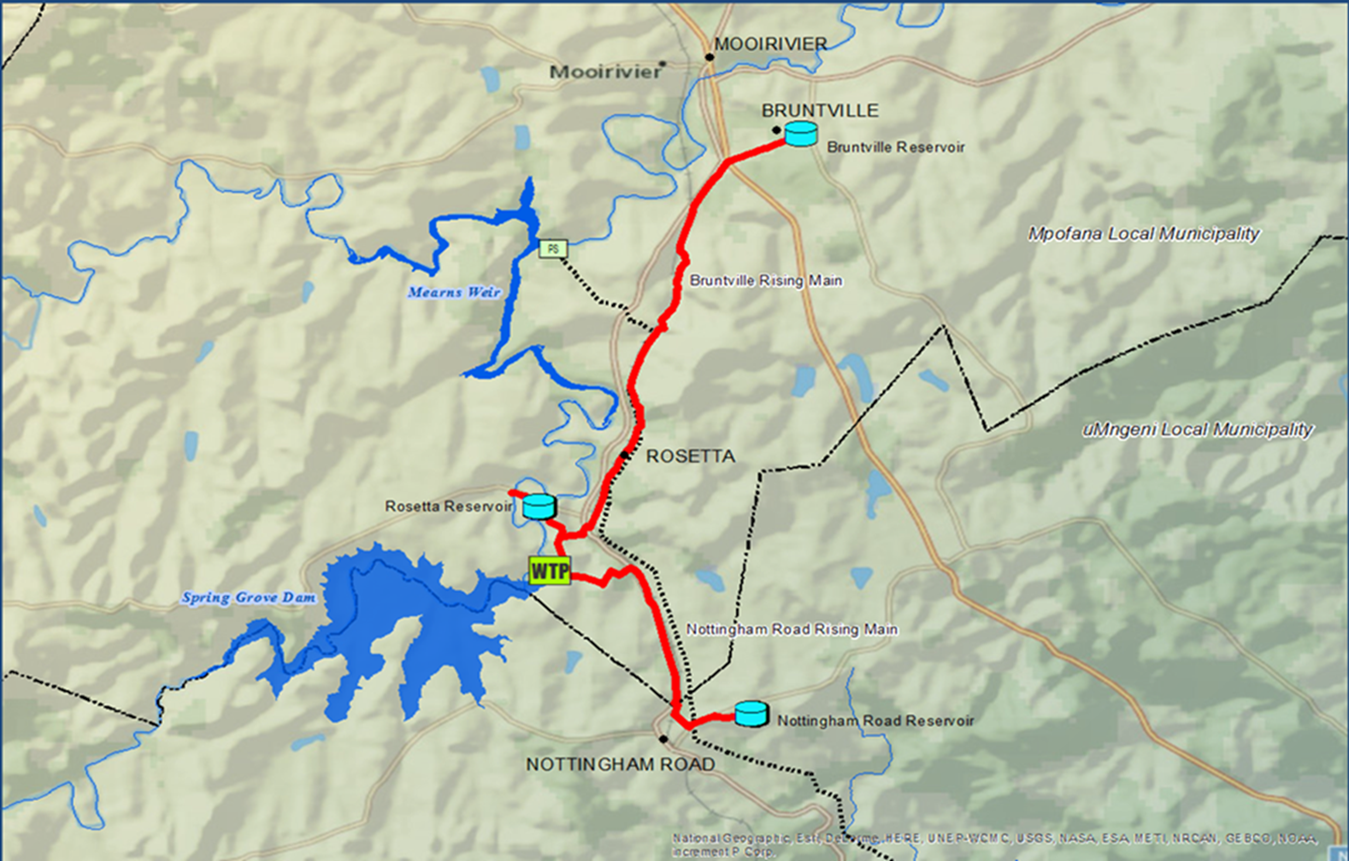 Progress Summary Budget: Total Approved Budget is R757.343mDetails of other contracts:Contract No. 2015/013: Construction of a 20ML Rosetta Water Treatment Works.The Contract was awarded to Basil Read (Pty) Ltd.The following contractual dates and information apply to the contract:Contractor Award Value			R 304 765 117.00Commencement Date			01 August 2016Contract Duration				78 weeksPlanned Completion Date		30 August 2019Percentage Works Completed		72% Complete Contract status				CurrentContract No. 2015/220: Construction of 13 km, DN 650 steel pipeline to BruntvilleThe Contract was awarded to WK Construction SA (Pty) Ltd.The following contractual dates and information apply to the contract:Contractor Award Value			R 95 854 429.46 (excl. VAT) Commencement Date			13 January 2017Contract Duration				100 weeks (Incl. approved Extension of Time)Planned Completion Date		Contract Terminated Percentage Works Completed		82% Complete Contract status				CurrentContract No. 4600000055: Construction of 8 km, DN 650 steel pipeline to Nottingham RoadTCTA is an Implementing Agent: (Constructed by WBHO)The following contractual dates and information apply to the contract:Contractor Award Value			R 85 506 488.15Commencement Date			23 July 2014Contract Duration				104 weeks Planned Completion Date		31 July 2016Percentage Works Completed		100 % Complete Contract status				Complete, hand-over in progressContract No. 2014/124:  Construction of Reinforced Concrete Reservoirs (12 Ml, 5 Ml & 1 Ml)The contract was awarded to Afrostructures (Pty) Ltd.The following contractual dates and information apply to the Contract:Contractor Award Value			R 58 658 625.90Commencement Date			01 July 2015Contract Duration				54 weeks Planned Completion Date		01 September 2016Percentage Works Completed		100 % Complete Contract status				Complete and handed overTemporary Jobs Created A total 120 decent jobs have been reported so far each being equivalent to 100 person days of work.MEDIUM TERM PLAN OF ACTIONUmgeni Water (UW) to clean of the clarifier of the package plantUW to replenish the filter media on all three pressure sand filters of the package plantEmpty and clean Reservoirs 4 and 5 SHORT TERM PLAN OF ACTION Raw Water Pumps and Suction ChambersUW to increase the frequency of cleaning the suction chambers if the delivery pressure starts to drop on the pumps or after heavy rainsCleaning  of the suction chambers to be properly planned between UW and UMDM not to affect the water supplyPRS to be sent out for the scouring of rising main and this must be planned by UW and UMDMUW artisan to increase the frequency of inspecting the raw water pumpsUW water to check if the non- return valve is still working correct on the pumpsWater Rationing  Water rationing will need to take place due to number on internal leaks within properties. In case the water is not switched off at night the reservoir levels continue to drop. Water Rationing times: 20h15- 06h30 Areas main affected Bruntville and Townview   Main Plant UW increased the filter backwash frequency to improve the outputUW ordered two back wash pumps that will be delivered in 6 weeks’ time, to improve filter backwash systemUW to look at the system that can be used for reservoir level measurementUMDM to carry on with the meter strainers cleaning programmeUMDM to close their system to prevent the reservoir from running dry as and when necessary.Mpofana power issues and water wastage Mpofana issues commitment to ensure non-interruption of electricity supply 24/7. Mpofana Municipality to ensure fixing of water leaks in municipal buildings.CONCLUSION Councillors and officials for both Mpofana Municipality and UMgungundlovu DM to embark on major water wastage campaignUMgungundlovu to attempt to fix leaks on standpipes on the yard it being noted that this point is beyond water meter.Consumer education campaign to be undertaken throughout the whole   Mpofana Municipality to minimise wastageCommunication strategy to be implemented to communicate times at night when water is shut. PHASEDESCRIPTIONRESPONSIBLE ENTITYSTATUSPhase 1Construction of 20Ml/d Water Treatment Works Umgeni Water / Basil Real 72% CompletePhase 1Construction of Bruntville Pipeline Umgeni Water / WKCSA83% Complete-Contract is terminatedPhase 1The construction of 12ML, 5ML and 1ML ReservoirsUmgeni Water/Afrostructures100% CompletePhase 1Manufacture, Supply and Delivery of 13.2 km of DN 650 pipesUmgeni Water / Hall Longmore100% complete (PO for additional pipes issued.)Phase 1 Construction of Nottingham Road PipelineUmgeni Water/ TCTA100% Complete (Preparation of O&M and AS Built drawings)